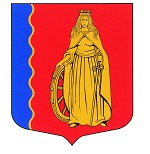 МУНИЦИПАЛЬНОЕ ОБРАЗОВАНИЕ«МУРИНСКОЕ ГОРОДСКОЕ ПОСЕЛЕНИЕ»ВСЕВОЛОЖСКОГО МУНИЦИПАЛЬНОГО РАЙОНАЛЕНИНГРАДСКОЙ ОБЛАСТИАДМИНИСТРАЦИЯПОСТАНОВЛЕНИЕ14.11.2023                                                                                          № 424      г. МуриноО внесении изменений в муниципальную программу «Развитие молодёжной политики, межнациональных и межконфессиональных отношений в муниципальном образовании «Муринское городское поселение» Всеволожского муниципального района Ленинградской области на 2021-2029 годы», утверждённую постановлением администрации от 29.05.2023 №219В соответствии со ст.179 Бюджетного кодекса Российской Федерации, Федеральным законом от 06.10.2003 №131-ФЗ «Об общих принципах организации местного самоуправления в Российской Федерации», администрация муниципального образования «Муринское городское поселение» Всеволожского муниципального района Ленинградской областиПОСТАНОВЛЯЕТ:Внести изменения в муниципальную программу «Развитие молодёжной политики, межнациональных и межконфессиональных отношений в муниципальном образовании «Муринское городское поселение» Всеволожского муниципального района Ленинградской области на 2021-2029 годы», утверждённую постановлением администрации от 29.05.2023 №219, с изменениями от 02.11.2023 №415,  изложив её в новой редакции согласно приложению к настоящему постановлению.Опубликовать настоящее постановление в газете «Муринская панорама» и на официальном сайте муниципального образования в информационно-телекоммуникационной сети Интернет.Настоящее постановление вступает в силу с 01 января 2024 года.Контроль за исполнением настоящего постановления возложить на заместителя главы администрации Лёвину Г.В.Глава администрации    					 	     А.Ю. БеловПриложение кпостановлению администрации муниципального образования «Муринское городское поселение» Всеволожского муниципального района Ленинградской области от 14.11. 2023 № 424МУНИЦИПАЛЬНАЯ ПРОГРАММА  «Развитие молодёжной политики, межнациональных и межконфессиональных отношений в муниципальном образовании «Муринское городское поселение» Всеволожского муниципального района Ленинградской области на 2021–2029 годы»ПАСПОРТмуниципальной программы  «Развитие молодёжной политики, межнациональных и межконфессиональных отношений в муниципальном образовании «Муринское городское поселение» Всеволожского муниципального района Ленинградской области на 2021–2029 годы»1. Общая характеристика, основные проблемы и прогноз развития сферы реализации муниципальной программы.В муниципальном образовании «Муринское городское поселение» Всеволожского муниципального района Ленинградской области функции по обеспечению реализации полномочий органов местного самоуправления муниципального образования в сфере молодёжной политики, межнациональных и межконфессиональных отношений   осуществляет муниципальное казённое учреждение «Центр муниципальных услуг».  В настоящее время на территории муниципального образования «Муринское городское поселение» проживают свыше 90 тыс. человек, из них около 50 тыс. человек в возрасте от 14 до 35 лет. Ежегодно для молодёжи и с участием молодёжи реализуется ряд мероприятий, в котором участвует порядка 5 тысяч человек. Традиционно проводятся акции и мероприятия, приуроченные к памятным датам истории России и государственным праздникам. Ключевым событием является празднование Дня молодёжи, включающее концертную и анимационную программы. В период летних школьных каникул функционирует молодёжный трудовой отряд. Его состав формируется совместно с органами управления образования и районной комиссией по делам несовершеннолетних и защите их прав.  Отряд включает 20 подростков, находящихся в трудной жизненной ситуации, которые на протяжении месяца оказывают помощь в благоустройстве территории муниципального поселения. Расходы на организацию отряда частично субсидируются из средств областного бюджета.  Развитие межнациональных и межконфессиональных отношений – ещё одно важное направление работы с молодёжью. Оно реализуется как посредством проведения мероприятий, направленных на формирование российской идентичности (День России, День российского флага, День Победы), так и в рамках осуществления побратимских связей. В 2021-2022 годах в связи с ситуацией, связанной с распространением в стране и в мире новой коронавирусной инфекции, а также внешнеполитической обстановкой, международные мероприятия не проводились.  Ожидается, что разноформатная работа с молодёжью обеспечит рост числа молодых людей, мотивированных на позитивные действия, разделяющих общечеловеческие и национальные духовные ценности. Немаловажную роль в данном направлении играет создание соответствующих пространств. В муниципальном образовании «Муринское городское поселение» такой площадкой является коворкинг-центр «МуриУм» - коллективный офис, оборудованный всем необходимым для работы, учебы, а также общения и творческого взаимодействия молодёжи. Главной целевой аудиторией молодёжного коворкинг-центра являются подростки, молодёжь, молодые предприниматели и молодые семьи в возрасте от 14 до 35 лет. Задачами деятельности молодёжного коворкинг-центра является обеспечение доступа целевой аудитории к его инфраструктуре, а также организация и проведение обучающих мероприятий, конференций, семинаров, тренингов, мастер-классов, круглых столов, заседаний секций по различным творческим направлениям и прочих образовательных и научных мероприятий. Также коворкинг-центр — это площадка для проведения интеллектуальных и деловых игр, место сбора членов молодёжных общественных объединений поселения и предпринимательского сообщества, инкубатором социальных компетенций, молодёжных проектов и гражданских инициатив, где каждый может получить необходимую поддержку для разработки и воплощения своих идей. 2. Приоритеты и цели муниципальной политики в сфере реализации муниципальной программы.Приоритеты и цели молодёжной политики Российской Федерации закреплены в Федеральном законе от 30 декабря 2020 г. № 489-ФЗ «О молодежной политике в Российской Федерации»: защита прав и законных интересов молодежи; обеспечение равных условий для духовного, культурного, интеллектуального, психического, профессионального, социального и физического развития и самореализации молодёжи; создание условий для участия молодежи в политической, социально-экономической, научной, спортивной и культурной жизни общества;повышение уровня межнационального (межэтнического) и межконфессионального согласия в молодежной среде; формирование системы нравственных и смысловых ориентиров, позволяющих противостоять идеологии экстремизма, национализма, проявлениям ксенофобии, коррупции, дискриминации по признакам социальной, религиозной, расовой, национальной принадлежности и другим негативным социальным явлениям; формирование культуры семейных отношений, поддержка молодых семей, способствующие улучшению демографической ситуации в Российской Федерации.3. Информация о проектах и комплексах процессных мероприятий муниципальной программы «Развитие молодёжной политики, межнациональных и межконфессиональных отношений в муниципальном образовании «Муринское городское поселение» Всеволожского муниципального района Ленинградской области на 2021–2029 годы»1. Комплекс процессных мероприятий «Проведение мероприятий по гражданско-патриотическому и духовно-нравственному воспитанию молодежи»В рамках проведения программы предусмотрено:Приобретение призовой продукции для награждения участников мероприятий;Приобретение и/или изготовление расходных материалов для проведения мероприятий;Аренда сцены, звукового и иного оборудования;Оплата услуг ведущего и приглашенных артистов;2. Комплекс процессных мероприятий «Развитие молодежного коворкинг – центра»Аренда помещения для молодежного коворкинг-центра;Оплата коммунальных услуг в молодежном коворкинг-центре;Оплата услуг по проведению мероприятий образовательной части молодежного коворкинг-центра (тренинги, лекции, мастер-классы и др.);Оплата услуг по организации выставочной деятельности;Материальное оснащение молодежного коворкинг-центра.3. Комплекс процессных мероприятий «Проведение мероприятий по обеспечению летней занятости несовершеннолетних»Заработная плата и начисления на оплату труда в рамках реализации проекта «Губернаторский молодежный трудовой отряд», «Молодежный трудовой отряд»;Закупка хозяйственных товаров для ГМТО, МТО;Услуги по организации экскурсионных мероприятий для поощрения участников ГМТО, МТО;Закупка формы для участников ГМТО, МТО.Таблица 1Сведения о показателях (индикаторах) муниципальной программы 
«Развитие молодежной политики, межнациональных и межконфессиональных отношений в муниципальном образовании «Муринское городское поселение» Всеволожского муниципального района Ленинградской области на 2021-2029 годы» и их значениях1 При наличии денежной единицы измерения показателя (индикатора) указываются значения показателя (индикатора) в ценах соответствующих лет.2 Указывается значение показателя на последний отчетный период, по которому имеются данные по показателям. Плановое значение не указывается. При корректировке муниципальной программы указываются данные за год, предшествующий первому году реализации программы.Таблица 2СВЕДЕНИЯ
о порядке сбора информации и методике расчета показателя (индикатора) муниципальной программы  «Развитие молодежной политики, межнациональных и межконфессиональных отношений в муниципальном образовании «Муринское городское поселение» Всеволожского муниципального района Ленинградской области на 2021-2029 годы» и их значениях Характеристика содержания показателя.1 Указываются периодичность сбора данных и вид временной характеристики (показатель на дату, показатель за период).2 Приводятся формула и краткий алгоритм расчета. При описании формулы или алгоритма необходимо использовать буквенные обозначения базовых показателей.3 Приводится наименование органа исполнительной власти, ответственного за сбор данных по показателю.4 Указываются реквизиты акта об утверждении методики расчета показателей муниципальной программы.Таблица 3	ПЛАН РЕАЛИЗАЦИИмуниципальной программы «Развитие молодежной политики, межнациональных и межконфессиональных отношений в муниципальном образовании «Муринское городское поселение» Всеволожского муниципального района Ленинградской области на 2021-2029 годы» Сроки реализации муниципальной программы2021–2029 годыОтветственный исполнитель муниципальной программыАдминистрация муниципального образования «Муринское городское поселение» Всеволожского муниципального района Ленинградской областиИсполнитель муниципальной программыМуниципальное казенное учреждение «Центр муниципальных услуг» муниципального образования «Муринское городское поселение» Всеволожского муниципального района Ленинградской областиУчастники муниципальной программыМуниципальное казенное учреждение «Центр муниципальных услуг» муниципального образования «Муринское городское поселение» Всеволожского муниципального района Ленинградской областиЦель муниципальной программыСоздание условий для успешной социализации и эффективной самореализации молодежи, гармонизации межнациональных и межэтнических отношенийЗадачи муниципальной программыСодействие формированию духовно-нравственных и гражданско-патриотических ценностей молодёжи Развитие социальной активности молодёжи и добровольчестваПоддержка талантливой молодёжиПрофилактика асоциальных явлений в молодёжной средеПопуляризация культурных и национальных традиций народов, проживающих на территории муниципального образования, содействие межкультурному диалогуОжидаемые результаты реализации муниципальной программыПовышение социальной активности молодёжи. Формирование и развитие системы выявления и поддержки талантливой молодёжи.Активизация деятельности молодёжных добровольческих объединений.Подпрограммы муниципальной программыПрограммой не предусмотреноПроекты, реализуемые в рамках государственной программыПрограммой не предусмотреноФинансовое обеспечение муниципальной программы - всего, в том числе по годам реализацииОбщий объем средств финансирования программы за счет средств бюджета муниципального образования – 
73 443,6 тыс. руб., в том числе:Размер налоговых расходов, направленных на достижение цели муниципальной программы, - всего, в том числе по годам реализацииПрограммой не предусмотрено. № п/пПоказатель (индикатор) (наименование)Показатель (индикатор) (наименование)Ед. измеренияЗначения показателей (индикаторов) 1Значения показателей (индикаторов) 1Значения показателей (индикаторов) 1Значения показателей (индикаторов) 1Значения показателей (индикаторов) 1Значения показателей (индикаторов) 1Значения показателей (индикаторов) 1Значения показателей (индикаторов) 1Значения показателей (индикаторов) 1Значения показателей (индикаторов) 1Удельный вес подпрограммы (показателя)№ п/пПоказатель (индикатор) (наименование)Показатель (индикатор) (наименование)Ед. измеренияБазовый период (2020 год)2202120222023202420252026202720282029Удельный вес подпрограммы (показателя)123456789101112131415Муниципальная программа «Развитие молодежной политики, межнациональных и межконфессиональных отношений в муниципальном образовании «Муринское городское поселение» Всеволожского муниципального района Ленинградской области на 2021-2029 годы»Муниципальная программа «Развитие молодежной политики, межнациональных и межконфессиональных отношений в муниципальном образовании «Муринское городское поселение» Всеволожского муниципального района Ленинградской области на 2021-2029 годы»Муниципальная программа «Развитие молодежной политики, межнациональных и межконфессиональных отношений в муниципальном образовании «Муринское городское поселение» Всеволожского муниципального района Ленинградской области на 2021-2029 годы»Муниципальная программа «Развитие молодежной политики, межнациональных и межконфессиональных отношений в муниципальном образовании «Муринское городское поселение» Всеволожского муниципального района Ленинградской области на 2021-2029 годы»Муниципальная программа «Развитие молодежной политики, межнациональных и межконфессиональных отношений в муниципальном образовании «Муринское городское поселение» Всеволожского муниципального района Ленинградской области на 2021-2029 годы»Муниципальная программа «Развитие молодежной политики, межнациональных и межконфессиональных отношений в муниципальном образовании «Муринское городское поселение» Всеволожского муниципального района Ленинградской области на 2021-2029 годы»Муниципальная программа «Развитие молодежной политики, межнациональных и межконфессиональных отношений в муниципальном образовании «Муринское городское поселение» Всеволожского муниципального района Ленинградской области на 2021-2029 годы»Муниципальная программа «Развитие молодежной политики, межнациональных и межконфессиональных отношений в муниципальном образовании «Муринское городское поселение» Всеволожского муниципального района Ленинградской области на 2021-2029 годы»Муниципальная программа «Развитие молодежной политики, межнациональных и межконфессиональных отношений в муниципальном образовании «Муринское городское поселение» Всеволожского муниципального района Ленинградской области на 2021-2029 годы»Муниципальная программа «Развитие молодежной политики, межнациональных и межконфессиональных отношений в муниципальном образовании «Муринское городское поселение» Всеволожского муниципального района Ленинградской области на 2021-2029 годы»Муниципальная программа «Развитие молодежной политики, межнациональных и межконфессиональных отношений в муниципальном образовании «Муринское городское поселение» Всеволожского муниципального района Ленинградской области на 2021-2029 годы»Муниципальная программа «Развитие молодежной политики, межнациональных и межконфессиональных отношений в муниципальном образовании «Муринское городское поселение» Всеволожского муниципального района Ленинградской области на 2021-2029 годы»Муниципальная программа «Развитие молодежной политики, межнациональных и межконфессиональных отношений в муниципальном образовании «Муринское городское поселение» Всеволожского муниципального района Ленинградской области на 2021-2029 годы»Муниципальная программа «Развитие молодежной политики, межнациональных и межконфессиональных отношений в муниципальном образовании «Муринское городское поселение» Всеволожского муниципального района Ленинградской области на 2021-2029 годы»Муниципальная программа «Развитие молодежной политики, межнациональных и межконфессиональных отношений в муниципальном образовании «Муринское городское поселение» Всеволожского муниципального района Ленинградской области на 2021-2029 годы»Комплекс процессных мероприятий 1. Проведение мероприятий по гражданско-патриотическому и духовно-нравственному воспитанию молодежиКомплекс процессных мероприятий 1. Проведение мероприятий по гражданско-патриотическому и духовно-нравственному воспитанию молодежиКомплекс процессных мероприятий 1. Проведение мероприятий по гражданско-патриотическому и духовно-нравственному воспитанию молодежиКомплекс процессных мероприятий 1. Проведение мероприятий по гражданско-патриотическому и духовно-нравственному воспитанию молодежиКомплекс процессных мероприятий 1. Проведение мероприятий по гражданско-патриотическому и духовно-нравственному воспитанию молодежиКомплекс процессных мероприятий 1. Проведение мероприятий по гражданско-патриотическому и духовно-нравственному воспитанию молодежиКомплекс процессных мероприятий 1. Проведение мероприятий по гражданско-патриотическому и духовно-нравственному воспитанию молодежиКомплекс процессных мероприятий 1. Проведение мероприятий по гражданско-патриотическому и духовно-нравственному воспитанию молодежиКомплекс процессных мероприятий 1. Проведение мероприятий по гражданско-патриотическому и духовно-нравственному воспитанию молодежиКомплекс процессных мероприятий 1. Проведение мероприятий по гражданско-патриотическому и духовно-нравственному воспитанию молодежиКомплекс процессных мероприятий 1. Проведение мероприятий по гражданско-патриотическому и духовно-нравственному воспитанию молодежиКомплекс процессных мероприятий 1. Проведение мероприятий по гражданско-патриотическому и духовно-нравственному воспитанию молодежиКомплекс процессных мероприятий 1. Проведение мероприятий по гражданско-патриотическому и духовно-нравственному воспитанию молодежиКомплекс процессных мероприятий 1. Проведение мероприятий по гражданско-патриотическому и духовно-нравственному воспитанию молодежиКомплекс процессных мероприятий 1. Проведение мероприятий по гражданско-патриотическому и духовно-нравственному воспитанию молодежи1Показатель 1.Количество проведённых мероприятий для молодёжи плановое значениеШт.X65808083858788899020%1Показатель 1.Количество проведённых мероприятий для молодёжи фактическое значениеШт.6465942Показатель 2.Количество молодых граждан, принявших участие в мероприятиях плановое значениеЧел.Х4501700175017601780179017951800180020%2Показатель 2.Количество молодых граждан, принявших участие в мероприятиях фактическое значениеЧел.43045017603Показатель 3.Количество добровольцев/волонтёров, принявших участие в мероприятияхплановое значениеЧел.X60657070757575808010%3Показатель 3.Количество добровольцев/волонтёров, принявших участие в мероприятияхфактическое значениеЧел.456065Комплекс процессных мероприятий 2. Развитие молодежного коворкинг – центраКомплекс процессных мероприятий 2. Развитие молодежного коворкинг – центраКомплекс процессных мероприятий 2. Развитие молодежного коворкинг – центраКомплекс процессных мероприятий 2. Развитие молодежного коворкинг – центраКомплекс процессных мероприятий 2. Развитие молодежного коворкинг – центраКомплекс процессных мероприятий 2. Развитие молодежного коворкинг – центраКомплекс процессных мероприятий 2. Развитие молодежного коворкинг – центраКомплекс процессных мероприятий 2. Развитие молодежного коворкинг – центраКомплекс процессных мероприятий 2. Развитие молодежного коворкинг – центраКомплекс процессных мероприятий 2. Развитие молодежного коворкинг – центраКомплекс процессных мероприятий 2. Развитие молодежного коворкинг – центраКомплекс процессных мероприятий 2. Развитие молодежного коворкинг – центраКомплекс процессных мероприятий 2. Развитие молодежного коворкинг – центраКомплекс процессных мероприятий 2. Развитие молодежного коворкинг – центраКомплекс процессных мероприятий 2. Развитие молодежного коворкинг – центра4Показатель 4.Количество мероприятий в молодёжном коворкинг-центреплановое значениеШт.Х5214010010210510811011011515%4Показатель 4.Количество мероприятий в молодёжном коворкинг-центрефактическое значениеШт.Х521455Показатель 5.Количество посетителей молодежного коворкинг-центраплановое значениеЧел.XХ2000201020202050210021002110215015%5Показатель 5.Количество посетителей молодежного коворкинг-центрафактическое значениеЧел.Х10035426Показатель 6.Количество резидентов молодежного коворкинг-центраплановое значениеЧел.ХХ30035040042045047049050010%6Показатель 6.Количество резидентов молодежного коворкинг-центрафактическое значениеЧел.Х14363Комплекс процессных мероприятий 3. Проведение мероприятий по обеспечению летней занятости несовершеннолетнихКомплекс процессных мероприятий 3. Проведение мероприятий по обеспечению летней занятости несовершеннолетнихКомплекс процессных мероприятий 3. Проведение мероприятий по обеспечению летней занятости несовершеннолетнихКомплекс процессных мероприятий 3. Проведение мероприятий по обеспечению летней занятости несовершеннолетнихКомплекс процессных мероприятий 3. Проведение мероприятий по обеспечению летней занятости несовершеннолетнихКомплекс процессных мероприятий 3. Проведение мероприятий по обеспечению летней занятости несовершеннолетнихКомплекс процессных мероприятий 3. Проведение мероприятий по обеспечению летней занятости несовершеннолетнихКомплекс процессных мероприятий 3. Проведение мероприятий по обеспечению летней занятости несовершеннолетнихКомплекс процессных мероприятий 3. Проведение мероприятий по обеспечению летней занятости несовершеннолетнихКомплекс процессных мероприятий 3. Проведение мероприятий по обеспечению летней занятости несовершеннолетнихКомплекс процессных мероприятий 3. Проведение мероприятий по обеспечению летней занятости несовершеннолетнихКомплекс процессных мероприятий 3. Проведение мероприятий по обеспечению летней занятости несовершеннолетнихКомплекс процессных мероприятий 3. Проведение мероприятий по обеспечению летней занятости несовершеннолетнихКомплекс процессных мероприятий 3. Проведение мероприятий по обеспечению летней занятости несовершеннолетнихКомплекс процессных мероприятий 3. Проведение мероприятий по обеспечению летней занятости несовершеннолетних7Показатель 7.Степень вовлеченности подростков и молодежи в реализацию проекта по поддержке деятельности молодежных общественных организаций, объединений, инициатив и развитию добровольческого (волонтерского) движения, содействию трудовой адаптации и занятости молодежиплановое значениеЧел. днейХ44042042046046046044042044010%7Показатель 7.Степень вовлеченности подростков и молодежи в реализацию проекта по поддержке деятельности молодежных общественных организаций, объединений, инициатив и развитию добровольческого (волонтерского) движения, содействию трудовой адаптации и занятости молодежифактическое значениеЧел. дней460440420420№ п/пНаименование показателяЕдиница измеренияВременные характеристики показателя 1Алгоритм формирования (формула) и методологические пояснения к показателю 2Срок предоставления отчетностиОтветственный за сбор данных по показателю 3Реквизиты акта 4123456781Показатель 1.Количество проведённых мероприятий для молодёжи ед.Ежеквартально, показатель за периодПм = М1+М2, где Пм – количество мероприятий, М1- выездные мероприятия, М2 – муниципальные мероприятияЕжеквартальноМКУ «ЦМУ»-2Показатель 2.Количество молодых граждан, принявших участие в мероприятияхчел.Ежеквартально, показатель за периодКу = У1+У2, где Ку – количество участников, У1 – участники выездных мероприятий, У2 – участники муниципальных мероприятийЕжеквартальноМКУ «ЦМУ»-3Показатель 3.Количество добровольцев/волонтёров, принявших участие в мероприятияхчел.Ежеквартально, показатель за периодКд,где Кд – количество добровольцев и волонтеров муниципальных мероприятийЕжеквартальноМКУ «ЦМУ»-4Показатель 4.Количество мероприятий в молодёжном коворкинг-центреед.Ежеквартально, показатель за периодКм = Кмп + Кмц, где Км – количество мероприятий. Кмч – количество мероприятий, проводимых партнерами, Кмц – количество муниципальных мероприятийЕжеквартальноМКУ «ЦМУ»5Показатель 5.Количество посетителей молодежного коворкинг-центрачел.Ежеквартально, показатель за периодКп = Крп+Кум,где Кп – количество посетителей, Крп – количество рабочих посещений, Кум – количество участников мероприятийЕжеквартальноМКУ «ЦМУ»Приказ «Об утверждении порядка организации и осуществления работы молодежного коворкинг – центра» от 23.11.2021 № 1106Показатель 6.Количество резидентов молодежного коворкинг-центрачел.Ежеквартально, показатель за периодКр,где Кр –количество резидентов отчетного периодаЕжеквартальноМКУ «ЦМУ»Приказ «Об утверждении порядка организации и осуществления работы молодежного коворкинг – центра» от 23.11.2021 № 1107Показатель 7.Степень вовлеченности подростков и молодежи в реализацию проекта по поддержке деятельности молодежных общественных организаций, объединений, инициатив и развитию добровольческого (волонтерского) движения, содействию трудовой адаптации и занятости молодежи чел. дн.Единовременно, показатель на 1 августа текущего годаСв = КЧхКРД, где Св – степень вовлеченностиКЧ- количество человек, КРД – количество рабочих днейЕдиновременноМКУ «ЦМУ»Соглашение о предоставлении субсидии из областного бюджета Ленинградской области Бюджету МО «Муринское городское поселение» от 19.05.2023 №427Наименование государственной программы, подпрограммы государственной программы, структурного элемента государственной программыОтветственный исполнитель, соисполнитель, участник 2Оценка расходов (тыс. руб., в ценах соответствующих лет)Оценка расходов (тыс. руб., в ценах соответствующих лет)Оценка расходов (тыс. руб., в ценах соответствующих лет)Оценка расходов (тыс. руб., в ценах соответствующих лет)Оценка расходов (тыс. руб., в ценах соответствующих лет)Оценка расходов (тыс. руб., в ценах соответствующих лет)Оценка расходов (тыс. руб., в ценах соответствующих лет)Оценка расходов (тыс. руб., в ценах соответствующих лет)Оценка расходов (тыс. руб., в ценах соответствующих лет)Оценка расходов (тыс. руб., в ценах соответствующих лет)Оценка расходов (тыс. руб., в ценах соответствующих лет)Наименование государственной программы, подпрограммы государственной программы, структурного элемента государственной программыОтветственный исполнитель, соисполнитель, участник 2Оценка расходов (тыс. руб., в ценах соответствующих лет)202120222023202420252026202720282029Итого12345678910111213Муниципальная программа «Развитие молодёжной политики, межнациональных и межконфессиональных отношений в муниципальном образовании «Муринское городское поселение» Всеволожского муниципального района Ленинградской области на 2021-2029 годы»МКУ «ЦМУ»Всего, в том числе:8 735,17 382,36 335,98 552,78 721,58 664,68 144,98 453,38 453,373 443,6Муниципальная программа «Развитие молодёжной политики, межнациональных и межконфессиональных отношений в муниципальном образовании «Муринское городское поселение» Всеволожского муниципального района Ленинградской области на 2021-2029 годы»МКУ «ЦМУ»Федеральный бюджет0000000000Муниципальная программа «Развитие молодёжной политики, межнациональных и межконфессиональных отношений в муниципальном образовании «Муринское городское поселение» Всеволожского муниципального района Ленинградской области на 2021-2029 годы»МКУ «ЦМУ»Областной бюджет Ленинградской области163,93188,5201,0220,1217,800003 991,3Муниципальная программа «Развитие молодёжной политики, межнациональных и межконфессиональных отношений в муниципальном образовании «Муринское городское поселение» Всеволожского муниципального района Ленинградской области на 2021-2029 годы»МКУ «ЦМУ»Местный бюджет 8 571,24 193,86 134,98 332,68 503,78 664,68 144,98 453,38 453,369 452,3Муниципальная программа «Развитие молодёжной политики, межнациональных и межконфессиональных отношений в муниципальном образовании «Муринское городское поселение» Всеволожского муниципального района Ленинградской области на 2021-2029 годы»МКУ «ЦМУ»Прочие источники 0000000000Процессная частьПроцессная частьПроцессная частьПроцессная частьПроцессная частьПроцессная частьПроцессная частьПроцессная частьПроцессная частьПроцессная частьПроцессная частьПроцессная частьПроцессная часть1. Комплекс процессных мероприятий Проведение мероприятий по гражданско-патриотическому и духовно-нравственному воспитанию молодежи.МКУ «ЦМУ»Всего, в том числе:204,51 115,4973,51 862,31 955,52 053,21 946,92 024,82 024,814 160,91. Комплекс процессных мероприятий Проведение мероприятий по гражданско-патриотическому и духовно-нравственному воспитанию молодежи.МКУ «ЦМУ»Федеральный бюджет00000000001. Комплекс процессных мероприятий Проведение мероприятий по гражданско-патриотическому и духовно-нравственному воспитанию молодежи.МКУ «ЦМУ»Областной бюджет Ленинградской области00000000001. Комплекс процессных мероприятий Проведение мероприятий по гражданско-патриотическому и духовно-нравственному воспитанию молодежи.МКУ «ЦМУ»Местный бюджет204,51 115,4973,51 862,31 955,52 053,21 946,92 024,82 024,814 160,91. Комплекс процессных мероприятий Проведение мероприятий по гражданско-патриотическому и духовно-нравственному воспитанию молодежи.МКУ «ЦМУ»Прочие источники 00000000002. Комплекс процессных мероприятий Развитие молодежного коворкинг – центра.МКУ «ЦМУ»Всего, в том числе:8 026,96 048,54 690,65 955,25 990,86 043,35 762,75 993,25 993,254 504,42. Комплекс процессных мероприятий Развитие молодежного коворкинг – центра.МКУ «ЦМУ»Федеральный бюджет00000000002. Комплекс процессных мероприятий Развитие молодежного коворкинг – центра.МКУ «ЦМУ»Областной бюджет Ленинградской области03 000,000000003 000,02. Комплекс процессных мероприятий Развитие молодежного коворкинг – центра.МКУ «ЦМУ»Местный бюджет8026,93048,54 690,65 955,25 990,86 043,35 762,75 993,25 993,251 504,42. Комплекс процессных мероприятий Развитие молодежного коворкинг – центра.МКУ «ЦМУ»Прочие источники 00000000003. Комплекс процессных мероприятий Проведение мероприятий по обеспечению летней занятости несовершеннолетних.МКУ «ЦМУ»Всего, в том числе:503,7218,4671,8735,2775,2568,1435,3435,3435,34 778,33. Комплекс процессных мероприятий Проведение мероприятий по обеспечению летней занятости несовершеннолетних.МКУ «ЦМУ»Федеральный бюджет00000000003. Комплекс процессных мероприятий Проведение мероприятий по обеспечению летней занятости несовершеннолетних.МКУ «ЦМУ»Областной бюджет Ленинградской области163,9188,5201,0220,1217,80000991,33. Комплекс процессных мероприятий Проведение мероприятий по обеспечению летней занятости несовершеннолетних.МКУ «ЦМУ»Местный бюджет339,829,9470,8515,1557,4568,1435,3435,3435,33 787,03. Комплекс процессных мероприятий Проведение мероприятий по обеспечению летней занятости несовершеннолетних.МКУ «ЦМУ»Прочие источники 0000000000